Designed by: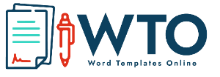 © WordTemplatesOnline. All Rights Reserved.QUOTATIONQuotation For:[Your Company Name]NameStreet AddressCompany NameCity, State Zip CodeStreet AddressPhone (503) 555-0190   City, St  Zip CodeSALESPERSONP.O. NUMBERSHIP DATESHIP VIAF.O.B. POINTTERMSQUANTITYDESCRIPTIONTAXABLE?UNIT PRICETotalTHANK YOU FOR YOUR BUSINESS!THANK YOU FOR YOUR BUSINESS!THANK YOU FOR YOUR BUSINESS!SUBTOTALTHANK YOU FOR YOUR BUSINESS!THANK YOU FOR YOUR BUSINESS!THANK YOU FOR YOUR BUSINESS!TAX RATETHANK YOU FOR YOUR BUSINESS!THANK YOU FOR YOUR BUSINESS!THANK YOU FOR YOUR BUSINESS!SALES TAXTHANK YOU FOR YOUR BUSINESS!THANK YOU FOR YOUR BUSINESS!THANK YOU FOR YOUR BUSINESS!OTHERTHANK YOU FOR YOUR BUSINESS!THANK YOU FOR YOUR BUSINESS!THANK YOU FOR YOUR BUSINESS!TOTAL